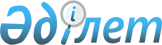 Атырау қаласы азаматтарының жекелеген санаттарына қалалық және қаламаңы қоғамдық көлікте (таксиден басқа) жол жүру үшін жеңілдіктер белгілеу туралыАтырау облысы Атырау қаласы мәслихатының 2023 жылғы 12 мамырдағы № 20 және Атырау облысы Атырау қаласы әкімдігінің 2023 жылғы 16 мамырдағы № 912 бірлескен қаулысы мен шешімі. Атырау облысының Әділет департаментінде 2023 жылғы 19 мамырда № 5016-06 болып тіркелді
      "Қазақстан Республикасындағы көлік туралы" Қазақстан Республикасы Заңының 13 - бабына сәйкес, Атырау қаласының әкімдігі ҚАУЛЫ ЕТЕДІ және Атырау қаласының Мәслихаты ШЕШТІ:
      1. Келесі санаттағы азаматтарға қалалық және қаламаңы қоғамдық көлікте (таксиден басқа) тегін жол жүру белгіленсін:
      1) Ұлы Отан Соғысының ардагерлеріне және жеңілдіктер бойынша Ұлы Отан соғысының ардагерлеріне теңестірілген ардагерлерге;
      2) басқа мемлекеттердің аумағындағы ұрыс қимылдарының ардагерлеріне;
      3) бірінші, екінші топтағы мүгедектігі бар адамдар;
      4) "Алтын алқа", "Күміс алқа" наградталған немесе бұрын "Батыр ана" атағы алған көпбалалы аналар.
      2. Келесі санаттағы азаматтарға қалалық және қаламаңы қоғамдық көліктегі (таксиден басқа) тариф құнының 50% көлемінде жеңілдетілген жол жүру белгіленсін:
      1) жасы бойынша зейнеткерлерге;
      2) көп балалы аналарға (4 балалары бар);
      3) үшінші топ мүгедектігі бар адамдарға.
      3. Осы бірлескен Атырау қаласы әкімдігінің қаулысы мен Атырау қаласы Мәслихатының шешімі олардың алғашқы ресми жарияланған күнінен кейін он күнтізбелік күн өткен соң қолданысқа енгізіледі.
					© 2012. Қазақстан Республикасы Әділет министрлігінің «Қазақстан Республикасының Заңнама және құқықтық ақпарат институты» ШЖҚ РМК
				
      Атырау қаласының әкімі

М. Қалауи

      Атырау қаласы Мәслихатының төрағасы

Н.Құрман
